1.2.3.4.5.Company Name:Site:Company Name:Site: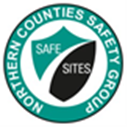 COSHH AssessmentCOSHH AssessmentSupplier:TetroyslTetroyslCOSHH Number17page 1Assessment By:Activity:Activity:Review DateAssessment DateCleaning paintbrushesCleaning paintbrushesPersons/Groups at RiskPersons/Groups at RiskOperatives, other contractorsOperatives, other contractorsNAME OF HAZARDOUS SUBSTANCE USED OR CREATEDSubstance: STANDARD THINNERS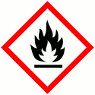 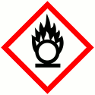 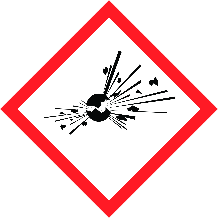 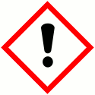 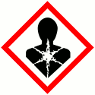 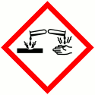 FLAMMABLEFLAMMABLEOXIDISINGOXIDISINGEXPLOSIVEEXPLOSIVEIRRITANTIRRITANTHARMFULHARMFULCORROSIVECORROSIVECORROSIVEYESNOYESNOYESNOYESNOYESNOYESNONOInsert  in appropriate boxesInsert  in appropriate boxesInsert  in appropriate boxesInsert  in appropriate boxesInsert  in appropriate boxesInsert  in appropriate boxesInsert  in appropriate boxesInsert  in appropriate boxesInsert  in appropriate boxesInsert  in appropriate boxesInsert  in appropriate boxesInsert  in appropriate boxesInsert  in appropriate boxesInsert  in appropriate boxesInsert  in appropriate boxesInsert  in appropriate boxesInsert  in appropriate boxesInsert  in appropriate boxes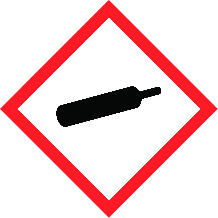 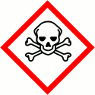 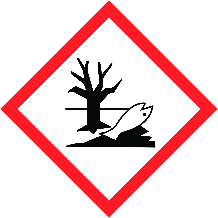 COMPRESSED GASCOMPRESSED GASTOXICTOXICHARMFUL TO THE EINVIRONMENTHARMFUL TO THE EINVIRONMENTYESNOYESNOYESNOYESNOYESNOYESNONOInsert  in appropriate boxesInsert  in appropriate boxesInsert  in appropriate boxesInsert  in appropriate boxesInsert  in appropriate boxesInsert  in appropriate boxesInsert  in appropriate boxesInsert  in appropriate boxesInsert  in appropriate boxesInsert  in appropriate boxesInsert  in appropriate boxesInsert  in appropriate boxesInsert  in appropriate boxesInsert  in appropriate boxesInsert  in appropriate boxesInsert  in appropriate boxesInsert  in appropriate boxesInsert  in appropriate boxesPlease add comments into boxes where required.Please add comments into boxes where required.Insert  in appropriate boxesInsert  in appropriate boxesYESNONOIs Manufacturers Safety Data Sheet available?Is Manufacturers Safety Data Sheet available?Is Manufacturers Safety Data Sheet available?Does the Substance have a Workplace Exposure Limit (WEL)? Does the Substance have a Workplace Exposure Limit (WEL)? Does the Substance have a Workplace Exposure Limit (WEL)? If the substance has a WEL please state. if un-sure check HSE document – EH40If the substance has a WEL please state. if un-sure check HSE document – EH40If the substance has a WEL please state. if un-sure check HSE document – EH40100PPM -8 HOUR Can a safer substance be used or can the substance be enclosed or extracted.Can a safer substance be used or can the substance be enclosed or extracted.Can a safer substance be used or can the substance be enclosed or extracted.Will employees be given information and training?Will employees be given information and training?Will employees be given information and training?Will Personal Protective Equipment be provided for employees?Will Personal Protective Equipment be provided for employees?Will Personal Protective Equipment be provided for employees?     State the standard of RPE (respirators)     State the standard of RPE (respirators)     State the standard of RPE (respirators)Not normally required in well ventilated areas     State the standard of Goggles or Spectacles     State the standard of Goggles or Spectacles     State the standard of Goggles or SpectaclesBS EN 166 3 goggles  or glasses     State the standard of Gloves     State the standard of Gloves     State the standard of GlovesNitrile     State the standard of Overalls     State the standard of Overalls     State the standard of Overalls     State the standard of Boots     State the standard of Boots     State the standard of BootsBS EN 345     Other Equipment     Other Equipment     Other EquipmentAttach details if YESWill Exposure Monitoring and/or Control Measures be required?Will Exposure Monitoring and/or Control Measures be required?Will Exposure Monitoring and/or Control Measures be required?Attach details if YESWill Health Surveillance be necessary?Will Health Surveillance be necessary?Will Health Surveillance be necessary?Attach details if YESDoes this Substance need to be disposed of by a Waste Disposal Contractor?Does this Substance need to be disposed of by a Waste Disposal Contractor?Does this Substance need to be disposed of by a Waste Disposal Contractor?Does this Substance need to be disposed of by a Waste Disposal Contractor?Have all necessary First-aid requirements been provided?Have all necessary First-aid requirements been provided?Have all necessary First-aid requirements been provided?Have Storage requirements for the substance been provided/arranged on site?Have Storage requirements for the substance been provided/arranged on site?Have Storage requirements for the substance been provided/arranged on site?FIRST AID, FIRE FIGHTING, STORAGE & HANDLING, DISPOSAL AND ACCIDENTAL RELEASE INSTRUCTIONS ARE PROVIDED ON PAGES 2 & 3FIRST AID, FIRE FIGHTING, STORAGE & HANDLING, DISPOSAL AND ACCIDENTAL RELEASE INSTRUCTIONS ARE PROVIDED ON PAGES 2 & 3FIRST AID, FIRE FIGHTING, STORAGE & HANDLING, DISPOSAL AND ACCIDENTAL RELEASE INSTRUCTIONS ARE PROVIDED ON PAGES 2 & 3Number of Sheets attached to this AssessmentNumber of Sheets attached to this AssessmentNumber of Sheets attached to this AssessmentFIRST AID INSTRUCTIONSFIRST AID INSTRUCTIONSFIRST AID INSTRUCTIONSFIRST AID INSTRUCTIONSFIRST AID INSTRUCTIONSFIRST AID INSTRUCTIONSFIRST AID INSTRUCTIONSRoute of Exposure, orType of InjuryFirst Aid TreatmentFirst Aid TreatmentFirst Aid TreatmentFirst Aid TreatmentFirst Aid TreatmentFirst Aid TreatmentSkin Contact  Remove all contaminated clothes and footwear immediately unless stuck to skin. Drench the affected skin with running water for 10 minutes or longer if substance is still on skin. Consult a doctor Remove all contaminated clothes and footwear immediately unless stuck to skin. Drench the affected skin with running water for 10 minutes or longer if substance is still on skin. Consult a doctor Remove all contaminated clothes and footwear immediately unless stuck to skin. Drench the affected skin with running water for 10 minutes or longer if substance is still on skin. Consult a doctor Remove all contaminated clothes and footwear immediately unless stuck to skin. Drench the affected skin with running water for 10 minutes or longer if substance is still on skin. Consult a doctor Remove all contaminated clothes and footwear immediately unless stuck to skin. Drench the affected skin with running water for 10 minutes or longer if substance is still on skin. Consult a doctor Remove all contaminated clothes and footwear immediately unless stuck to skin. Drench the affected skin with running water for 10 minutes or longer if substance is still on skin. Consult a doctorEye Contact Bathe the eye with running water for 15 minutes. Consult a doctor.Bathe the eye with running water for 15 minutes. Consult a doctor.Bathe the eye with running water for 15 minutes. Consult a doctor.Bathe the eye with running water for 15 minutes. Consult a doctor.Bathe the eye with running water for 15 minutes. Consult a doctor.Bathe the eye with running water for 15 minutes. Consult a doctor.Inhalation Remove casualty from exposure ensuring one's own safety whilst doing so. Consult a doctor.Remove casualty from exposure ensuring one's own safety whilst doing so. Consult a doctor.Remove casualty from exposure ensuring one's own safety whilst doing so. Consult a doctor.Remove casualty from exposure ensuring one's own safety whilst doing so. Consult a doctor.Remove casualty from exposure ensuring one's own safety whilst doing so. Consult a doctor.Remove casualty from exposure ensuring one's own safety whilst doing so. Consult a doctor.IngestionWash out mouth with water. Do not induce vomiting. If conscious, give half a litre of water to drink immediately. Consult a doctor.Wash out mouth with water. Do not induce vomiting. If conscious, give half a litre of water to drink immediately. Consult a doctor.Wash out mouth with water. Do not induce vomiting. If conscious, give half a litre of water to drink immediately. Consult a doctor.Wash out mouth with water. Do not induce vomiting. If conscious, give half a litre of water to drink immediately. Consult a doctor.Wash out mouth with water. Do not induce vomiting. If conscious, give half a litre of water to drink immediately. Consult a doctor.Wash out mouth with water. Do not induce vomiting. If conscious, give half a litre of water to drink immediately. Consult a doctor.General InformationN/AN/AN/AN/AN/AN/AFIRE FIGHTING MEASURESFIRE FIGHTING MEASURESHazardMeasuresFire  Alcohol or polymer foam. Carbon dioxide. Dry chemical powder. Use water spray to coolContainers. Highly flammable. In combustion emits toxic fumes. Forms explosive air-vapour mixture. Vapour may travel considerable distance to source of ignition and flash back.Protection of fire-fighters: Wear self-contained breathing apparatus. Wear protective clothing to prevent contact with skin and eyes.StabilityStable under normal conditions. Stable at room temperature.Decomposition ProductsIn combustion emits toxic fumes.MANUFACTURERS INFORMATIONMANUFACTURERS INFORMATIONManufacturers Name and AddressTETROSYL LIMITED Bury Lancashire England BL9 7NY (0161) 764 5981 (0161) 797 5899  info@tetrosyl.comManufacturers Health & Safety Data Sheet ReferenceN/A24 Hour Emergency Telephone Number+44 (0)161 764 5981Regulatory Information: Warning Label PhrasesH225 Highly flammable liquid and vapour.H304 May be fatal if swallowed and enters airways. H315 Causes skin irritation.H318 Causes serious eye damage. H332 Harmful if inhaled. H336 May cause drowsiness or dizziness. H361fd Suspected of damaging fertility. Suspected of damaging the unborn child. H373 May cause damage to organs through prolonged or repeated exposure. H411 Toxic to aquatic life with long lasting effectsP101 If medical advice is needed, have product container or label at hand. P102 Keep out of reach of children. P201 Obtain special instructions before use. P202 Do not handle until all safety precautions have been read and understood. P210 Keep away from heat, hot surfaces, sparks, open flames and other ignition sources. No smoking. P240 Ground/ bond container and receiving equipment. P241 Use explosion-proof electrical equipment. P242 Use only non-sparking tools. P243 Take precautionary measures against static discharge. P260 Do not breathe vapour/ spray. P264 Wash contaminated skin thoroughly after handling. P271 Use only outdoors or in a well-ventilated area. P273 Avoid release to the environment.P280 Wear protective gloves/ protective clothing/ eye protection/ face protection. P301+P310 IF SWALLOWED: Immediately call a POISON CENTER/ doctor. P303+P361+P353 IF ON SKIN (or hair): Take off immediately all contaminated clothing. Rinse skin with water/ shower. P304+P340 IF INHALED: Remove person to fresh air and keep comfortable for breathing. P305+P351+P338 IF IN EYES: Rinse cautiously with water for several minutes. Remove contact lenses, if present and easy to do. Continue rinsing.P308+P313 IF exposed or concerned: Get medical advice/ attention. P331 Do NOT induce vomiting. P332+P313 If skin irritation occurs: Get medical advice/ attention. P362+P364 Take off contaminated clothing and wash it before reuse. P370+P378 In case of fire: Use foam, carbon dioxide, dry powder or water fog to extinguish. P391 Collect spillage. P403+P233 Store in a well-ventilated place. Keep container tightly closed. P405 Store locked up. P501 Dispose of contents/ container in accordance with national regulations.P261 Avoid breathing vapour/ spray.P302+P352 IF ON SKIN: Wash with plenty of water. P312 Call a POISON CENTER/ doctor if you feel unwell. P314 Get medical advice/ attention if you feel unwell. P321 Specific treatment (see medical advice on this label). P403+P235 Store in a well-ventilated place. Keep cool.STORAGE AND HANDLINGSTORAGE AND HANDLINGHazardMeasuresHandling Avoid direct contact with the substance. Ensure there is sufficient ventilation of the area. Do not handle in a confined space. Avoid the formation or spread of mists in the air. Smoking is forbidden. Use non-sparking tools.StorageStore in cool, well ventilated area. Keep container tightly closed. Keep away from sources of ignition. Prevent the build up of electrostatic charge in the immediate area. Ensure  lighting and electrical equipment are not a source of ignition.DISPOSAL MEASURESDISPOSAL MEASURESHazardMeasuresPollution of water courses or drainsPersonal precautions: Refer to SDS for personal protection details. If outside do not approach from downwind. If outside keep bystanders upwind and away from danger point. Mark out the contaminated area with signs and prevent access to unauthorised personnel. Turn leaking containers leak-side up to prevent the escape of liquid. Eliminate all sources of ignition.Environmental precautions: Do not discharge into drains or rivers. Contain the spillage using bunding. ACCIDENTAL RELEASE MEASURESACCIDENTAL RELEASE MEASURESHazardMeasuresSpillageAbsorb into dry earth or sand. Transfer to a closable, labelled salvage container for disposal by an appropriate method. Do not use equipment in clean-up procedure which may produce sparks.USAGE/EXPOSUREUSAGE/EXPOSUREFrequency and Duration of useMaximum number of people involved in activityQuantities stored/usedExposure levelsName:Signature:Date:Name:Signature:Date: